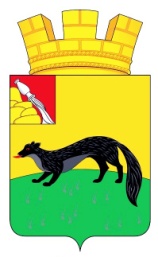 АДМИНИСТРАЦИЯ ГОРОДСКОГО ПОСЕЛЕНИЯ – ГОРОД БОГУЧАРБОГУЧАРСКОГО МУНИЦИПАЛЬНОГО РАЙОНАВОРОНЕЖСКОЙ ОБЛАСТИ РАСПОРЯЖЕНИЕ от « 24 » января  2018 года № 18  - Р		                               г. БогучарО назначении ответственных работников администрации городского поселения – город Богучар Богучарского муниципального района и работников МКУ «УГХГБ»  для дежурств в выходные и праздничные дни в феврале 2018 года 	С целью организации контроля за оперативным реагированием служб, привлекаемых для ликвидации чрезвычайных ситуаций в городе Богучаре, работой коммунальных служб в выходные и праздничные дни в феврале 2018года1. Утвердить графики дежурств ответственных работников администрации городского поселения – город Богучар и работников МКУ «УГХГБ»  в выходные и праздничные дни в феврале 2018  года согласно приложению.2. Заместителю главы администрации городского поселения – город Богучар – юрисконсульту  С.А.Аксенову ознакомить ответственных работников администрации городского поселения – город Богучар  с данным распоряжением.    Глава    администрации  городского    поселения –   город Богучар                                          И.М.Нежельский  ГРАФИКдежурств по выходным и праздничным дням в                                                                                                                                                                                                                                                                                                                                                                                                                                                                                                                                                                                                                                                                                         феврале 2018 года сотрудников администрации городского поселения – город Богучар Богучарского муниципального района Воронежской областиГРАФИКдежурств по выходным и праздничным дням в                                                                                                                                                                                                                                                                                                                                                                                                                                                                                                                                                                                                                                                                                                   феврале 2018года работников МКУ «УГХГБ»  №п/пФ.И.О.ДолжностьДата дежурства№ телефонаПодпись1Аксенов Сергей Александрович Зам. главы  администрации -юрисконсульт03.02.2018г.89518620770891028704002Сидельникова Галина АлександровнаГлавный специалист – главный бухгалтер04.02.2018г.896011710 863Вакуленко Нина Петровна Старший инспектор по бух. учету10.02.2018г.89515512661; 892040969434Кузнецова Елена НиколаевнаВедущий специалист11.02.2018г.8951878 94825Ливада Людмила АлександровнаСтарший инспектор по работе с обращениями17.02.2018г.89518665753 6Колесникова Светлана Викторовна.Ведущий специалист18.02.2018г.8950760 84477Левченко Мария НиколаевнаОператор ЭВМ23.02.2018г.8920412 47568Панкрат Александра ЮрьевнаСтарший инспектор – контрактный управляющий24.02.2018г.8951879 64109Стрижанова  Ольга АнатольевнаОператор 25.02.2018г.8952 5526304№ п/пФ.И.О.ДолжностьДатадежурства№ телефонаПодпись1.Нежельский Иван Иванович Зам. руководителя по промышленности, транспорту, связи, ЖКХ, охране окружающей среды и благоустройству МКУ «УГХГБ»03.02.2018г.8 95186777312.Сулимовская Татьяна АлександровнаЗам.руководителя по строительству и архитектуре МКУ «УГХГБ»04.02.2018г.23.02.2018г.890667158223.Топчиев Евгений АлександровичСт. инспектор по земельным отношениям и вопросам благоустройства МКУ «УГХГБ»10.02.2018г.24.02.2018г.8 95076033644.Полозова Светлана Ивановна Главный бухгалтерМКУ «УГХГБ»11.02.2018г.25.02.2018г.892041239 645.Остромецкая Лариса ВладимировнаСт. инспектор по культуре и работе с молодежьюМКУ «УГХГБ»17.02.2018г.895076335 906.Кораблева Ольга ЕгоровнаТехник по уборке помещения18.02.2018г.892022971 37